byThesis submitted in fulfilment of
the requirements for the degree of
PHILOSOPHIAE DOCTOR(PhD)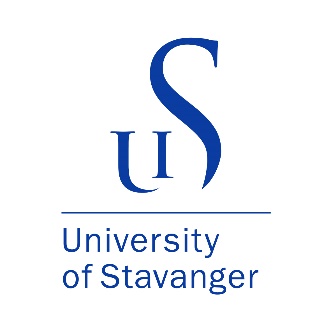 University of StavangerNO-4036 StavangerNORWAYwww.uis.no© ISBN:	ISSN:	PhD: Thesis UiS No. AcknowledgementsSummaryTable of ContentsAcknowledgements	iiiSummary	iii1	Introduction	12	Theory	23	Methodology	2Appendices	2Appendix 1	– First entry	2Table of FiguresFigure 1	– Rolling	1List of TablesTable 1	– Participants	2AppendicesAppendix 1	– First entry	2Introduction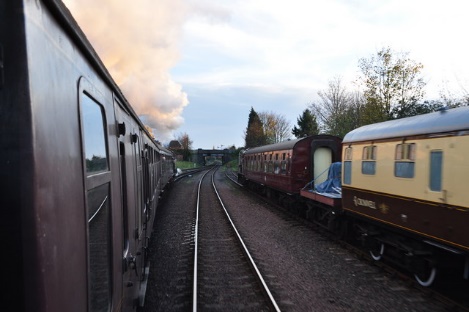 Figure 1	– RollingTheoryTable 1	– ParticipantsMethodologyAppendicesFirst entryNameAddressPostal CodeCity